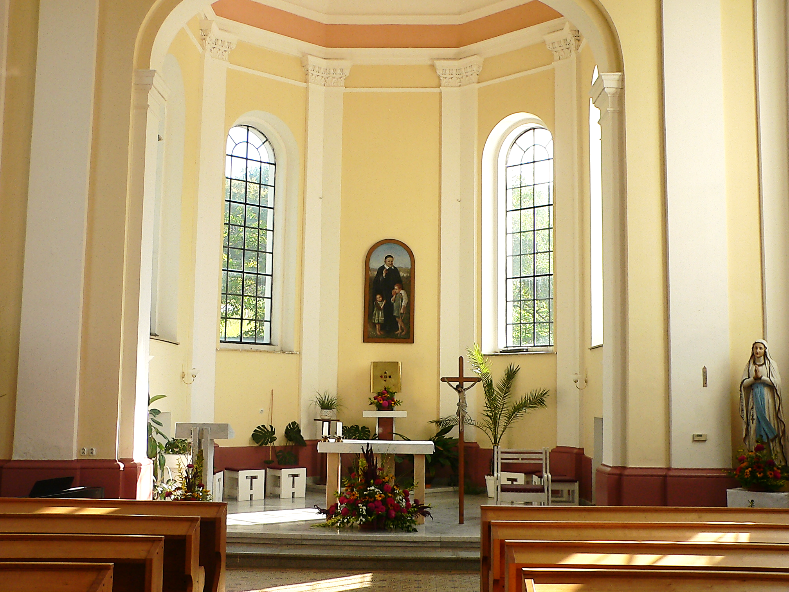 Při příležitosti 130. výročí založení Vincentina srdečně zveme naSLAVNOSTNÍ  BOHOSLUŽBUV  KAPLI  VINCENTINAv pátek 27. 9. 2019 v 15,30 hodin 